Skjema for søknad om dispensasjon for å fjerne kantvegetasjon langs vassdragFyll ut informasjon om søker, beskriv tiltaket og begrunn hvorfor det skal fjernes kantvegetasjon. Stjerne (*) viser til informasjon som er obligatorisk å fylle ut. Ferdig utfylt skjema sendes til Statsforvalteren i Rogaland: sfropost@statsforvalteren.no , eller per post til Statsforvalteren i Rogaland, Postboks 59, 4001 Stavanger.Hva er formålet med hogsten av kantvegetasjonen?*
Formål:                                                           				 Sett kryss her:Det er et generelt vilkår om at uttaket skal skje utenom hekketid for fugl (1. april – 31. juli). Kan hogsten gjennomføres utenom hekketiden, eller søker dere om å avvike dette vilkåret (medfører lengre saksbehandlingstid og tillates kun unntaksvis)?*: Kan gjennomføres utenom hekketid: Ja   Nei Begrunnelse dersom det søkes om hogst i hekketid:Hvor lang strekning langs vassdraget blir berørt av hogsten (i meter)?*Beskriv tiltaket og hvorfor det bør gis dispensasjon fra forbudet mot å fjerne kantvegetasjon:*Hvilken type vegetasjon skal fjernes (eks. skog (Løvskog eller barskog? Hvilke treslag?), buskvekster, høytvoksende ugressvegetasjon, urter?*Hvilke hensyn blir tatt for å opprettholde den økologiske funksjonen til kantsonen, og hindre erosjon og avrenning til vassdraget?*Skal det gjennomføres avbøtende tiltak i etterkant av gjennomført hogst? Hvis ja, gi en beskrivelse av planlagte tiltak*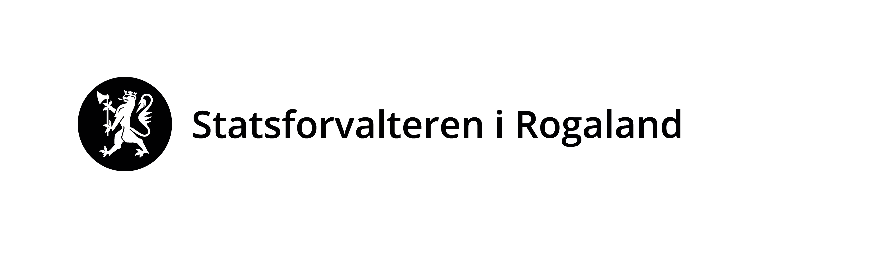 Hogst av ensjiktet granskog☐Fjerning av fremmede arter (hvilken art/arter?)☐Siktrydding i forbindelse med broer☐Rydding under kraftlinjetrasé☐VA / dreneringsrør / kabelkryssing☐Etablere ny kantsoneFriluftsliv (fiskeplass/badeplass/rasteplass)VegvedlikeholdGjøre veg framkommeligErosjonssikring / flomsikringstiltakSiktrydding langs vegOppføring av byggAnnet formål (utdyp)Lokalisering av tiltakBerører tiltaket et område vernet etter naturmangfoldloven (sjekk Temakart-Rogaland)*:Ja: Nei: Legg ved kart til søknadsskjemaet*:Oversiktskart som viser geografisk plassering av tiltaksområdetDetaljkart hvor arealet på området for hogst er markertLegg ved bilder av kantsonen slik den er i dag*Generell informasjonLokalisering av tiltakBerører tiltaket et område vernet etter naturmangfoldloven (sjekk Temakart-Rogaland)*:Ja: Nei: Legg ved kart til søknadsskjemaet*:Oversiktskart som viser geografisk plassering av tiltaksområdetDetaljkart hvor arealet på området for hogst er markertLegg ved bilder av kantsonen slik den er i dag*Generell informasjonLokalisering av tiltakBerører tiltaket et område vernet etter naturmangfoldloven (sjekk Temakart-Rogaland)*:Ja: Nei: Legg ved kart til søknadsskjemaet*:Oversiktskart som viser geografisk plassering av tiltaksområdetDetaljkart hvor arealet på området for hogst er markertLegg ved bilder av kantsonen slik den er i dag*Generell informasjonSøker og kontaktperson (grunneier, foretak eller entreprenør)Søker og kontaktperson (grunneier, foretak eller entreprenør)Navn*Adresse*Telefonnummer*E-post*Ansvarlig entreprenør (i tilfeller der det foreligger slike opplysninger):Informasjon om tiltaketSett kryss/fyll inn tekstboksene: